Филиал федерального государственного бюджетного образовательного учреждения высшего образования «Университет «Дубна» - Лыткаринский промышленно-гуманитарный колледж                                                                                             Утверждаю                                                                                                 Председатель научно –                                                                                           методического совета                                                                                          __________Савельева О.Г.МЕТОДИЧЕСКИЕ УКАЗАНИЯПо выполнению внеаудиторных самостоятельных работ студентов по дисциплине УД.01 ЭКОЛОГИЯназвание дисциплины54.02.01 Дизайн (по отраслям)Форма обученияочная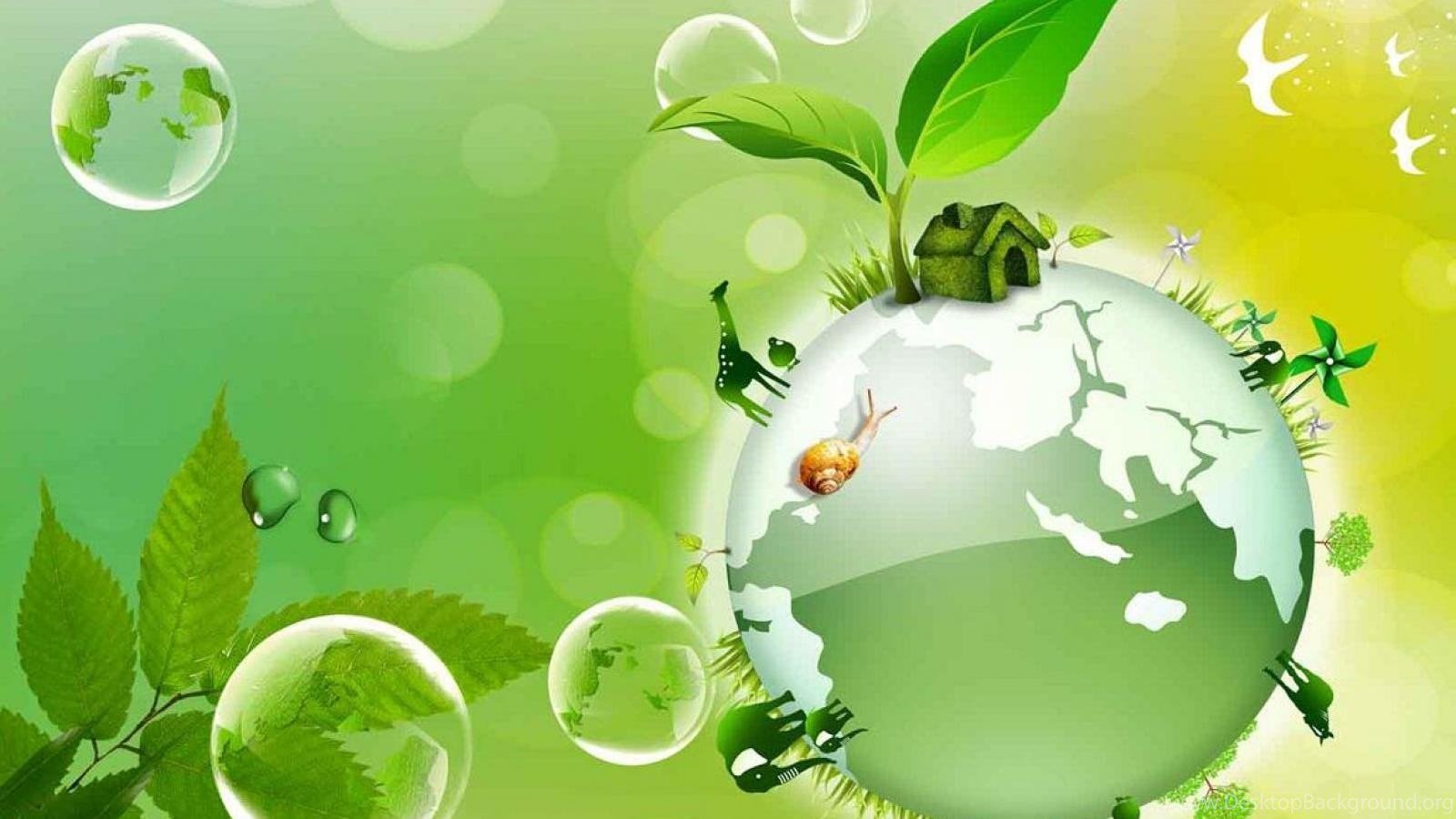 г.о. Лыткарино, 2022 годМетодические указания разработаны в соответствии с требованиями федерального государственного образовательного стандарта среднего профессионального образования для специальности 54.02.01 Дизайн (по отраслям), по дисциплине УД.01 ЭКОЛОГИЯУтверждено научно-методическим Советом колледжа в качествеучебно-методического пособияАвтор:Узянбаева Г.А.– преподаватель общеобразовательных дисциплинРецензент:Зам. директора по УМР               ________________                Аникеева О.Б.АННОТАЦИЯВнедрение Федеральных государственных образовательных стандартов среднего профессионального образования (ФГОС) предполагает изменение подходов к профессиональному образованию.В основных образовательных программах направлений подготовки квалифицированных рабочих и служащих особое место отводится организации самостоятельной работы студентов. Самостоятельная работа рассматривается с одной стороны, как форма обучения и вид учебного труда, осуществляемый без непосредственного вмешательства преподавателя, а с другой  - как средство вовлечения студентов в самостоятельную познавательную деятельность, средство формирования у них методов её организации. Когда студент сам продумал учебный материал, применил теорию на практике, оценил изученные вопросы, определил своё отношение к ним, усвоенные выводы приобретают личностный смысл, становятся профессиональными убеждениями. В связи с этим возникает необходимость выявления эффективных форм, методов, средств и технологии самостоятельной работы студентов с целью формирования профессиональных компетенций.В помощь студенту для облегчения изучения дисциплины мною разработаны  методические указания по выполнению внеаудиторной самостоятельной работы.Цель применения  данных методических указаний  в процессе изучения УД.01 ЭКОЛОГИЯ:– способствовать организации самостоятельной деятельности студентов.СОДЕРЖАНИЕВведение   1. Цели и задачи внеаудиторной самостоятельной работы студентов.               2. Виды самостоятельных работ.3. Тематика для внеаудиторной самостоятельной работы4. Список используемой и рекомендуемой литературы.                                                                                    ВВЕДЕНИЕ Согласно требованиям федеральных государственных образовательных стандартов среднего профессионального образования и плана учебного процесса колледжа каждый студент обязан выполнить по каждой учебной дисциплине определенный объем внеаудиторной самостоятельной работы.         Методические указания по выполнению внеаудиторной самостоятельной работы составлены для студентов по   специальности: 54.02.01 Дизайн (по отраслям).Цель методических указаний состоит в обеспечении эффективности самостоятельной работы, определении ее содержания, установления требований к оформлению и результатам самостоятельной работы.Целью самостоятельной работы студентов естественнонаучных дисциплины - приобретение умений применять эти знания в ЧС; -формирование общих и профессиональных компетенций.  Рабочей программой дисциплины УД.01 ЭКОЛОГИЯ предусмотрены следующие виды внеаудиторной самостоятельной работы:1. Работа с учебником.2.Работа над терминами.3. Подготовка рефератов4. Решение ситуационных задач.5. Подготовка докладов6. Работа с дополнительной литературой и другими источниками.1. Цели и задачи внеаудиторной самостоятельной работы студентов.Цели и задачи дисциплины, требования к результатам освоения дисциплины получение фундаментальных знаний об экологических системах и особенностях их функционирования в условиях нарастающей антропогенной нагрузки; истории возникновения и развития экологии как естественно-научной и социальной дисциплины, ее роли в формировании картины мира; о методах научного познания; овладение умениями логически мыслить, обосновывать место и роль экологических знаний в практической деятельности людей, развитии современных технологий; определять состояние экологических систем в природе и в условиях городских и сельских поселений; проводить наблюдения за природными и искусственными экосистемами с целью их описания и выявления естественных и антропогенных изменений; развитие познавательных интересов, интеллектуальных и творческих способностей обучающихся в процессе изучения экологии; путей развития природоохранной деятельности; в ходе работы с различными источниками информации; воспитание убежденности в необходимости рационального природопользования, бережного отношения к природным ресурсам и окружающей среде, собственному здоровью; уважения к мнению оппонента при обсуждении экологических проблем; использование приобретенных знаний и умений по экологии в повседневной жизни для оценки последствий своей деятельности (и деятельности других людей) по отношению к окружающей среде, здоровью других людей и собственному здоровью; соблюдению правил поведения в природе. В программе отражены важнейшие задачи, стоящие перед экологией, решение которых направлено на рациональное природопользование, на охрану окружающей среды и создание здоровьесберегающей среды обитания человека. Результаты освоения учебной дисциплиныОсвоение содержания учебной дисциплины «Экология» обеспечивает достижение студентами следующих результатов: личностных: устойчивый интерес к истории и достижениям в области экологии; готовность к продолжению образования, повышению квалификации в избранной профессиональной деятельности, используя полученные экологические знания; объективное осознание значимости компетенций в области экологии для человека и общества; умения проанализировать техногенные последствия для окружающей среды, бытовой и производственной деятельности человека; готовность самостоятельно добывать новые для себя сведения экологической направленности, используя для этого доступные источники информации; умение управлять своей познавательной деятельностью, проводить самооценку уровня собственного интеллектуального развития; умение выстраивать конструктивные взаимоотношения в команде по решению общих задач в области экологии; метапредметных: овладение умениями и навыками различных видов познавательной деятельности для изучения разных сторон окружающей среды; применение основных методов познания (описания, наблюдения, эксперимента) для изучения различных проявлений антропогенного воздействия, с которыми возникает необходимость сталкиваться в профессиональной сфере; умение определять цели и задачи деятельности, выбирать средства их достижения на практике; умение использовать различные источники для получения сведений экологической направленности и оценивать ее достоверность для достижения поставленных целей и задач; предметных: сформированность представлений об экологической культуре как условии достижения устойчивого (сбалансированного) развития общества и природы, экологических связях в системе «человек—общество — природа»; сформированность экологического мышления и способности учитывать и оценивать экологические последствия в разных сферах деятельности; владение умениями применять экологические знания в жизненных ситуациях, связанных с выполнением типичных социальных ролей; владение знаниями экологических императивов, гражданских прав и обязанностей в области энерго- и ресурсосбережения в интересах сохранения окружающей среды, здоровья и безопасности жизни; сформированность личностного отношения к экологическим ценностям, моральной ответственности за экологические последствия своих действий в окружающей среде; сформированность способности к выполнению проектов экологически ориентированной социальной деятельности, связанных с экологической безопасностью окружающей среды, здоровьем людей и повышением их экологической культуры.Количество часов на освоение программы дисциплины:максимальной учебной нагрузки обучающегося - 57 часов, в том числе:обязательной аудиторной учебной нагрузки обучающегося - 39 часов;консультации для обучающихся - 6 часов;самостоятельной работы обучающегося - 12 часов.2. Виды самостоятельных работ.МЕТОДИЧЕСКИЕ РЕКОМЕНДАЦИИ ПО НАПИСАНИЮ РЕФЕРАТА И ПОДГОТОВКЕ ДОКЛАДА (СООБЩЕНИЯ)Реферат – это самостоятельная учебно-исследовательская работа обучающегося, где автор раскрывает суть исследуемой проблемы, приводит различные точки зрения, а также собственные взгляды на нее. Содержание материала должно быть логичным, изложение материала должно носить проблемно-поисковый характер.Написание реферата практикуется в учебном процессе в целях приобретения студентом необходимой профессиональной подготовки, развития умения и навыков самостоятельного научного поиска: изучения литературы по выбранной теме, анализа различных источников и точек зрения, обобщения материала, выделения главного, формулирования выводов и т. п. С помощью рефератов студент глубже постигает наиболее сложные проблемы курса, учится лаконично излагать свои мысли, правильно оформлять работу, докладывать результаты своего труда. Подготовка рефератов способствует формированию общей и профессиональной культуры у будущего специалиста, закреплению у него специальных знаний, развитию умения самостоятельно анализировать, вести полемику.Этапы работы над рефератом:1. Формулирование темы. Тема должна быть не только актуальной по своему значению, но оригинальной, интересной по содержанию.2. Подбор и изучение основных источников по теме (как правило, не менее 3-5).3. Составление библиографии в соответствии с ГОСТом.4. Обработка и систематизация информации.5. Разработка плана реферата.6. Написание реферата.7. Публичное выступление с результатами исследования на семинарском занятии, заседании предметного кружка, студенческой научно-практической конференции.)Содержание работы должно отражать:- знание современного состояния проблемы;- обоснование выбранной темы;- использование известных результатов и фактов;- полноту цитируемой литературы, ссылки на работы ученых, занимающихся данной проблемой;- актуальность поставленной проблемы;- материал, подтверждающий научную либо практическую значимость.Структура реферата:1. Титульный лист. На нем студент указывает название образовательного учреждения, полное наименование темы реферата, свои фамилию, имя, отчество, номер группы, в которой он учится, а также (должность), фамилию и инициалы научного руководителя, а в самом конце — место и дату написания работы.2. План (простой или развернутый с указанием страниц реферата) должен быть составлен таким образом, чтобы он раскрывал название работы.3. Введение, в котором кратко обосновывается актуальность, научная и практическая значимость избранной темы.4. Основная часть, которая может быть разбита на главы и параграфы, содержит суть проблемы и пути ее решения.5. Заключение, где формулируются выводы, оценки, предложения.6. Литература указывается по правилам составления библиографических описаний.7. Приложения это часть текста, которая имеет дополнительное (справочное) значение, но является необходимой для более полного освещения темы. Приложений может быть несколько. В приложения могут быть вынесены копии подлинных документов, отдельные пункты из приказов, инструкций, статистические данные по заболеваемости, ассортимент с указанием полной информации о лекарственных средствах, схемы, таблицы, карты, фотодокументы и т.д.Защита реферата.Изложение материала должно быть кратким, точным, последовательным. Необходимо употреблять термины, свойственные науке, избегать непривычных или двусмысленных понятий и категорий, сложных грамматических оборотов. Термины, отдельные слова и словосочетания допускается заменять принятыми текстовыми сокращениями, смысл которых ясен из контекста. Рекомендуется включать в реферат схемы и таблицы, если они помогают раскрыть основное содержание проблемы и сокращают объем работы.Объем реферата — от 5 до 10 машинописных страниц.На выступление дается примерно 10-15 минут, поэтому обучающийся дома заблаговременно составляет расширенный план-конспект устного доклада (с кратким изложением реферата).Докладчику в процессе устной защиты реферата важно ответить на вопросы: Как называется реферат? Из каких элементов состоит его структура (структура реферата – его план)? О чём говорится в каждом разделе его структуры? Например, во «Введении» - в чём заключается актуальность научной проблемы, в чём заключаются цель и задачи реферата? Какие источники использовал автор при написании своего реферата (дать краткую характеристику раздела – «Литература»)?Особое внимание следует уделить оформлению научно-справочного аппарата и, прежде всего подстрочных сносок (внизу страницы, под чертой). Сноска должна быть полной: с указанием фамилии и инициалов автора, названия книги, места и года ее издания, страницы, с которой взята цитата или соответствующее положение. Для статей из журналов, сборников указывают фамилию и инициалы автора, название статьи, затем название журнала или сборника статей с указанием года издания и номера (или выпуска). При ссылке на газетную статью кроме названия и года издания указывают дату. Оформляя нормативные источники, необходимо указывать полное и точное название нормативного акта, дату его принятия и редакции, а также изменений и дополнений. При этом обязательными являются название, год, номер и статья официального издания, где был опубликован нормативный акт.Текст полностью написанной и оформленной работы подлежит тщательной проверке. Ошибки и описки, как в тексте, так и в цитатах и в научно-справочном аппарате отрицательно сказываются на оценке.Содержание реферата студент докладывает на семинаре, уроке, научной конференции. Предварительно подготовив тезисы доклада, студент в течение 10 – 15 минут должен кратко изложить основные положения своей работы. После доклада автор отвечает на вопросы, затем выступают оппоненты, которые заранее познакомились с текстом реферата, и отмечают его сильные и слабые стороны. На основе обсуждения студенту выставляется соответствующая оценка.Методические рекомендации по подготовке доклада (сообщения)Доклад – это устное выступление на заданную тему. В учебных заведениях время доклада, как правило, составляет 5-15 минут.Цели доклада:1. Научиться убедительно и кратко излагать свои мысли в устной форме.2. Донести информацию до слушателя, установить контакт с аудиторией иполучить обратную связь.План и содержание докладаВажно при подготовке доклада учитывать три его фазы: мотивацию, убеждение, побуждение.В первой фазе доклада рекомендуется использовать:· риторические вопросы;· актуальные местные события;· личные происшествия;· истории, вызывающие шок;· цитаты, пословицы;· возбуждение воображения;· оптический или акустический эффект; ·неожиданное для слушателей начало докладаКак правило, используется один из перечисленных приёмов. Главная цель фазы открытия (мотивации) – привлечь внимание слушателей к докладчику, поэтому длительность её минимальна. Ядром хорошего доклада является информация. Она должна быть новой и понятной. Важно в процессе доклада не только сообщить информацию, но и убедить слушателей в правильности своей точки зрения. Для убеждения следует использовать:- обоснование необходимости доклада почему?- доказательство кто? когда? где? сколько?Третья фаза доклада должна способствовать положительной реакции слушателей. В заключении могут быть использованы:- обобщение;- прогноз;- цитата;- пожелания;- благодарность за внимание.Выделяют три составляющих воздействия докладчика на слушателей: 1. Язык доклада2. Голос. Выразительность.3. Внешнее общение. Зрительный контакт.Формы контроля и критерии оценок«Отлично» - выставляется в случае, когда объем доклада составляет 5-6 страниц, текст напечатан аккуратно, в соответствии с требованиями, полностью раскрыта тема доклада, информация взята из нескольких источников, доклад написан грамотно, без ошибок. При защите доклада студент продемонстрировал отличное знание материала работы, приводил соответствующие доводы, давал полные развернутые ответы на вопросы и аргументировал их.«Хорошо» - выставляется в случае, когда объем доклада составляет 4-5 страниц, текст напечатан аккуратно, в соответствии с требованиями, встречаются небольшие опечатки, полностью раскрыта тема доклада, информация взята из нескольких источников, реферат написан грамотно. При защите доклада студент продемонстрировал хорошее знание материала работы, приводил соответствующие доводы, но не смог дать полные развернутые ответы на вопросы и привести соответствующие аргументы.«Удовлетворительно» - в случае, когда объем доклада составляет менее 4 страниц, текст напечатан неаккуратно, много опечаток, тема доклада раскрыта не полностью, информация взята из одного источника, реферат написан с ошибками.При защите доклада студент продемонстрировал слабое знание материала работы, не смог привести соответствующие доводы и аргументировать сои ответы.«Неудовлетворительно» - в случае, когда объем доклада составляет менее 4 страниц, текст напечатан неаккуратно, много опечаток, тема доклада не раскрыта, информация взята из 1 источника, много ошибок в построении предложений. При защите доклада студент продемонстрировал слабое знание материала работы, не смог раскрыть тему не отвечал на вопросы.3. Тематика для внеаудиторной самостоятельной работы4. Список используемой и рекомендуемой литературы.Основные  источники:Экология : учебник для студентов учреждений среднего профессионального образования / Е. В. Титов, Я. В. Котелевская, И. В. Куко, П. М. Скворцов ; под редакцией Е. В. Титова. — 6-е изд., стер. — Москва : Академия, 2018. — 208 с. — (Профессиональное образование: Общеобразовательные дисциплины) Константинов, В. М. Экологические основы природопользования : учебник для студентов учреждений среднего профессионального образования / В. М. Константинов, Ю. Б. Челидзе ; рецензенты Е. О. Фадеева, Р. И. Плотникова. — 19-е изд., стер. — Москва : Академия, 2019. — 240 с. — (Профессиональное образование)Гальперин, М. В. Общая экология : учебник / М.В. Гальперин. — 2-е изд., перераб. и доп. — Москва : ФОРУМ : ИНФРА-М, 2019. — 336 с. — (Среднее профессиональное образование). - ISBN 978-5-00091-469-4. - Текст : электронный. - URL: https://znanium.com/catalog/product/1005929 (дата обращения: 18.04.2019). – Режим доступа: по подпискеДополнительные источники:Промышленная экология : учебное пособие / М. Г. Ясовеев, Э. В. Какарека, Н. С. Шевцова, О. В. Шершнев ; под ред. М. Г. Ясовеева. — Минск : Новое знание ; Москва : ИНФРА-М, 2019. — 292 с. — (Среднее профессиональное образование). - ISBN 978-5-16-015301-8. - Текст : электронный. - URL: https://znanium.com/catalog/product/1023596 (дата обращения: 18.04.2019). – Режим доступа: по подписке.Электронные издания (электронные ресурсы)ЭБС «Университетская библиотека онлайн». Форма доступа: https://biblioclub.ruЭБС «Лань». Форма доступа: https://e.lanbook.com/ЭБС «ЮРАЙТ. Форма доступа: https://urait.ru/ЭБС «Знаниум. Форма доступа: https://znanium.com/№ работыНаименование темыКол-во часов на с\рРаздел 1. Экология как научная дисциплина.Раздел 1. Экология как научная дисциплина.Раздел 1. Экология как научная дисциплина.Внеаудиторная самостоятельная работа:Реферат на тему: «Экосистема» 4чРеферат на тему: «Возможные способы решения глобальных экологических проблем» 2ч.Внеаудиторная самостоятельная работа:Реферат на тему: «Экосистема» 4чРеферат на тему: «Возможные способы решения глобальных экологических проблем» 2ч.Внеаудиторная самостоятельная работа:Реферат на тему: «Экосистема» 4чРеферат на тему: «Возможные способы решения глобальных экологических проблем» 2ч.№1.Подготовка реферата по теме: «Экосистема»Подготовка реферата по теме: «Возможные способы решения глобальных экологических проблем»6Раздел 2. Раздел 2. Среда обитания человека и экологическая безопасностьРаздел 2. Раздел 2. Среда обитания человека и экологическая безопасностьРаздел 2. Раздел 2. Среда обитания человека и экологическая безопасность№2.Внеаудиторная самостоятельная работа:Подготовка реферата по теме «Основные экологические требования к компонентам окружающей человека среды»4Раздел 4. Концепция устойчивого развитияРаздел 4. Концепция устойчивого развитияРаздел 4. Концепция устойчивого развития№3.Внеаудиторная самостоятельная работа:Реферат на тему: «Социально-экономические аспекты экологических проблем»4Раздел 6. Рациональное использование и охрана растительности.Раздел 6. Рациональное использование и охрана растительности.Раздел 6. Рациональное использование и охрана растительности.№4.Внеаудиторная самостоятельная работа:Сообщение на тему: «Биосфера и ее границы»2Раздел 8. Охрана ландшафтовРаздел 8. Охрана ландшафтовРаздел 8. Охрана ландшафтов№5.Подготовка реферата по теме: «Экологический кризис, как стадия взаимодействия природы и общества»4ИтогоИтого14